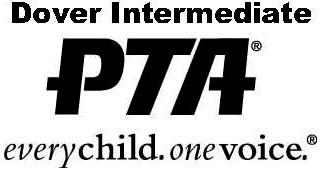 Officer & Committee Reports Please submit to President at the completion of your event/term.Thank you for helping Dover Intermediate School PTA—past, present and future.Committee Name:  Click here to enter text.Committee Chair(s):  Click here to enter text.In order to ensure a successful event, what time in the year did you begin preparations? Feel free to submit a timeline with this report. Click here to enter text.List your expenses and amount spent below.  Did your budget meet your needs? If not, why: Click here to enter text.Are any new supplies/equipment needed for next year?  Click here to enter text.Please list the vendors you used below. Would you recommend these vendors again? Click here to enter text.How many volunteers were needed to get the job done? Please describe their duties/assignments.  Click here to enter text.Please estimate your annual volunteer hours for this position.Service Hours (regular PTA work):   Click here to enter text.Legislation Hours (writing legislators, working on levy issues): Click here to enter text.Ways & Means Hours: (working on fundraising projects): Click here to enter text.Submit with this report any flyers or correspondence that may have been sent to Hilliard families and/or school staff.  Click here to enter text.Additional recommendations and/or comments: Click here to enter text.